ВСЕРОССИЙСКАЯ ОЛИМПИАДА ШКОЛЬНИКОВ ПО ФИЗИЧЕСКОЙ КУЛЬТУРЕ 2020–2021 уч. г.ШКОЛЬНЫЙ ЭТАП ТЕОРЕТИКО-МЕТОДИЧЕСКИЙ ТУР5–6 классыИнструкция по выполнению заданийВам предлагаются задания, соответствующие требованиям к уровню знаний учащихся общеобразовательных школ по предмету «Физическая культура».Задания объединены в 2 группы:Задания с выбором одного правильного ответа. При выполнении этих заданий необходимо выбрать единственно правильный вариант из предложенных. Среди вариантов могут встретиться частично правильные, не подходящие в качестве ответа. Правильным является только один ответ – тот, который наиболее полно соответствует смыслу утверждения. Выбранный вариант отмечается зачёркиванием соответствующего квадрата в бланке работы:«а», «б», «в» или «г».Внимательно читайте задания и предлагаемые варианты ответов. Старайтесь не угадывать, а логически обосновывать сделанный Вами выбор. Пропускайте задания, которые не удаётся выполнить сразу. Это позволит сэкономить время для  выполнения  других   заданий.   Впоследствии   Вы   сможете   вернуться   к пропущенным заданиям.Правильно выполненные задания этой группы оцениваются в 1 балл.Задания, в которых необходимо вписать ответ. При выполнении этих заданий необходимо самостоятельно подобрать правильный ответ. Ответы вписывайте в соответствующую графу бланка работы.Правильно выполненные задания этой группы оцениваются в 2 балла.Задания на установление правильной последовательности. Полноценно выполненные задания этой группы оцениваются в 3 балла, неправильное – 0 баллов.Контролируйте время выполнения задания. Время выполнения всех заданий – 45 минут.Будьте внимательны, делая записи в бланке ответов. Исправления и подчистки оцениваются как неправильный ответ.Желаем успеха!I. Задания с выбором одного правильного ответа. Задания в закрытой формеКакие разделы программы включены в уроки физической культуры?а) спортивные игры, гимнастика, лёгкая атлетика; б) настольный теннис, гольф, дзюдо;в) единоборства, бег, лазание;г) подтягивание, приседание, бег, прыжки.Состояние полного физического, душевного и социального благополучия, а не только отсутствие болезней и физических недостатков –а) здоровье;б) совершенство; в) образ жизни;г) подготовленность.Как	называется	положение,	из	которого	начинают	выполнять физическое упражнение?а) основная стойка; б) свободная стойка;в) исходное положение; г) стойка ноги врозь.В	каком спортивном способе плавания чередуются одновременные плавательные движения руками и ногами?а) брасс;б) кроль на спине; в) кроль на груди;г) во всех перечисленных.При воздействии на какое физическое качество важная роль отводится разминке?а) на силу;б) на гибкость; в) на быстроту;г) на все физические качества.При выполнении каких видов деятельности создаются лучшие условия для развития ловкости?а) подвижных игр;б) прыжков в высоту и в длину;в) бега с максимальной скоростью; г) кросса.Сколько	очков	получает	команда	при	забивании	мяча	в	кольцо со штрафного броска?а)  1;б) 2;в) 3;г)  4.В какой игре правила запрещают ловить мяч?а)  гандбол; б) волейбол; в)  баскетбол;г)  пионербол.Результат в матче или партии, при котором победитель игры или состязания не выявлен.а) шах;б) вне игры; в) ничья;г) фол.К какому виду спорта относится кувырок вперёд?а) подвижные игры; б) лёгкая атлетика;в) спортивная гимнастика; г) киберспорт.Какой из видов спорта включён в программу зимних Олимпийских игр?а) хоккей;б) конькобежный спорт; в) лыжные гонки;г)  все перечисленные.Какими частями тела нужно касаться, стоя у стены, при правильной осанке?а) лопатками, плечами, ягодицами, пятками; б) затылком, лопатками, поясницей;в) затылком, лопатками, ягодицами, пятками; г) нужно вплотную прилегать к стене.Какие составляющие относятся к здоровому образу жизни?а) рациональное питание; б) режим дня;в) закаливание;г) все перечисленные.Какие правила необходимо соблюдать для полноценного сна?а) ужинать нужно непосредственно перед сном, чтобы не ощущалось чувство голода;б) перед	сном	необходимо	проветрить	комнату,	чтобы	температура	была17–18 С;в) спать рекомендуется на мягком матраце и большой подушке, чтобы не было механического давления на опорно-двигательный аппарат;г) перед сном нельзя гулять, чтобы не было перевозбуждения организма.Что необходимо предпринять, чтобы глаза не уставали, а зрение не портилось?а) нужно меньше читать книги;б) тратить на выполнение домашних заданий не более 30 минут; в) нужно выполнять специальные упражнения;г) нужно как можно больше спать, чтобы глаза успевали восстанавливаться.Задания, в которых необходимо вписать ответ. Задания в открытой формеОтветьте на вопрос, вписав соответствующий ответ в бланк.Как называют победителя Олимпийских игр в одном из видов программы?С какой ноги начинается движение после команды «Шагом марш!»?Как называется положение тела на перекладине, при котором плечи находятся ниже точки хвата?Какова    величина    частоты     сердечных     сокращений     за     минуту у занимающегося физической культурой, если за 10 секунд было зарегистрировано 17 ударов?Задания на установление правильной последовательности.Установите правильную последовательность слов олимпийского девиза:«CITIUS! ALTIUS! FORTIUS!»а) Сильнее!б) Выносливее! в) Выше!г) Быстрее! д) Дальше! е) Мощнее! ж) Смелее!Бланк ответаЗадания с выбором одного правильного ответа.Задания в открытой форме.Задания на установление правильной последовательностиОценка (слагаемые и сумма)  	Подписи членов жюри  	ВСЕРОССИЙСКАЯ ОЛИМПИАДА ШКОЛЬНИКОВ ПО ФИЗИЧЕСКОЙ КУЛЬТУРЕ 2020–2021 (ШКОЛЬНЫЙ ЭТАП)ПРАКТИЧЕСКИЙ ТУРСпортивные игры(комплексное испытание: баскетбол, футбол)Девочки и мальчики(5–6 классы)Регламент испытания «Спортивные игры»Руководство испытаниямиРуководство для проведения испытаний состоит из:главного судьи;судьи.Спортивная формаУчастники	должны	быть	одеты	в	спортивные	трусы,	футболку и кроссовки.Во время испытания ношение ювелирных украшений не допускается.Порядок выступленияДля  проведения  испытаний  участники  распределяются  по  сменам в соответствии со стартовым номером.Перед началом испытаний должны быть названы: фамилия, имя или стартовый номер каждого участника. После вызова у участника есть 20 с, чтобы начать выполнение упражнения.Оценка действий участника начинается с момента принятия исходного положения. Сигналом готовности участника к началу выступления служит поднятая вверх рука. После этого даётся сигнал к началу выполнения испытания.Все участники одной смены должны находиться в специально отведённом для них месте. Их поведение не должно мешать другим участникам.За нарушения дисциплины или неспортивное поведение главный судья имеет право отстранить участника от участия в испытании.Повторное выступлениеВыступление участника не может быть начато повторно, за исключением случаев, вызванных непредвиденными обстоятельствами, к которым относятся: поломка оборудования, произошедшая в процессе выступления; неполадки в работе общего оборудования – освещение, задымление помещения и т. п.При возникновении указанных выше ситуаций участник должен немедленно прекратить выступление. Если выступление будет завершено, оно будет оценено.Только главный судья имеет право разрешить повторное выполнение упражнения. В этом случае участник выполняет своё упражнение сначала, после выступления всех участников.РазминкаПеред началом выступлений участникам предоставляется разминка из расчёта не более 1 минуты на одного участника.СудьиГлавный судья определяет состав судейской бригады, оценивающей выступление участников.Методические указания к выполнению задания «Спортивные игры»Все задания выполняются (располагаются) строго последовательно, по периметру спортивного зала (рекомендуется 24 х 12 м) на безопасном расстоянии от стены.Основой для разметки выполнения задания «Спортивные игры» является разметка баскетбольной площадки.Методика оценивания результатовСекундомер включается по команде «марш»/свисток перед выполнением первого задания.Остановка секундомера осуществляется в момент касания мяча площадки после заключительного броска в кольцо. Время, затраченное на выполнение испытания, определяется с точностью до 0,01 секунды.Результатом является общее время выполнения всех упражнений (в секундах с точностью до сотых долей секунды), включая «штрафные» секунды.Чем меньше времени затрачено на выполнение упражнения, тем выше результат.Невыполнение одного из заданий – штраф 180 секунд.Все участники ранжируются по местам.Всероссийская олимпиада школьников по физической культуре. 2020–2021 уч. г. Школьный этап. 5–6 классыПоследовательность выполнения упражнений «Спортивные игры»4СХЕМА «СПОРТИВНЫЕ ИГРЫ» ШКОЛЬНЫЙ ЭТАП5–6 классы 1 м1 м1 м3 м	3 м5	3 м2 м 	 48 м	2 м32 м 	 2м 	 1м1 мСТАРТ1 м1 м2 м0,5 мВСЕРОССИЙСКАЯ ОЛИМПИАДА ШКОЛЬНИКОВ ПО ФИЗИЧЕСКОЙ КУЛЬТУРЕ 2020–2021 уч. г. (ШКОЛЬНЫЙ ЭТАП)ПРАКТИЧЕСКИЙ ТУРГимнастикаИспытания девочек/девушек и мальчиков/юношей проводятся в виде выполнения обязательного акробатического упражнения.Участник имеет право на одну попытку, в которой он должен выполнить упражнение полностью.В случае изменения установленной последовательности элементов упражнение не оценивается и участник получает 0,0 балла.Если участник не сумел выполнить какой-либо элемент, производится сбавка, равная его стоимости, указанной в таблицах 1–6.Выполняемое упражнение должно иметь чётко выраженные начало и окончание и должно выполняться без неоправданных пауз с фиксацией статических элементов, указанных как «держать», не менее двух секунд.Каждый судья суммирует сбавки за ошибки в технике выполнения элементов и соединений, указанные в таблице 7, вычитая их из 10,0 баллов.Судьи   оценивают   качество   выполнения   упражнений   в   сравнении    с идеально возможным вариантом, учитывая требования к технике и стилю их исполнения.Ошибки исполнения могут быть: мелкими – 0,1–0,2 балла; средними – 0,3– 0,4 балла; грубыми – 0,5 балла.Выполнение упражнения оценивается судейской бригадой, состоящей из трёх человек. Судьи должны находиться друг от друга на расстоянии, не позволяющем обмениваться мнениями до выставления оценки.При выставлении оценки бóльшая и меньшая из оценок судей отбрасываются, а оставшаяся оценка идёт в зачёт. При этом расхождение между максимальной и минимальной оценками судей не должно быть более 1,0 балла, а расхождение между оценкой, идущей в зачёт, и ближней к ней не должно превышать 0,3 балла. В случае недопустимого расхождения между оценками судей арбитр собирает бригаду для обсуждения сложившейся ситуации, в результате которого судьи могут изменить свои оценки таким образом, чтобы расхождение стало допустимым.Окончательная оценка выводится с точностью до 0,1 балла.Максимально возможная окончательная оценка – 10,0 баллов.Упражнение должно выполняться на акробатической дорожке шириной не менее 1,5 метра и длиной не менее 12 метров.Внешний вид участников должен быть опрятным. Девочки/девушки могут  быть  одеты  в  купальники,  комбинезоны  или  футболки  и  лосины,  а мальчики/юноши – в гимнастические майки (ширина лямок не более 4 см), трико или спортивные шорты с открытыми коленями. Футболки и майки недолжны быть надеты поверх шорт или трико. Участники испытаний могут выполнять упражнения в носках, гимнастических тапочках (чешках) или босиком.Таблица 1. Акробатическое упражнение, 5–6 классы (девочки)Таблица 2. Акробатическое упражнение, 5–6 классы (мальчики)Таблица 3. Основные сбавки за нарушения техники выполнения отдельных элементовВСЕРОССИЙСКАЯ ОЛИМПИАДА ШКОЛЬНИКОВ ПО ФИЗИЧЕСКОЙ КУЛЬТУРЕ 2020–2021 уч. г.ШКОЛЬНЫЙ ЭТАП ТЕОРЕТИКО-МЕТОДИЧЕСКИЙ ТУР7–8 классыИнструкция по выполнению заданийВам предлагаются задания, соответствующие требованиям к уровню знаний учащихся общеобразовательных школ по предмету «Физическая культура».Задания объединены в 4 группы:Задания с выбором одного правильного ответа. При выполнении этих заданий необходимо выбрать единственно правильный вариант из предложенных. Среди вариантов могут встретиться частично правильные, не подходящие в качестве ответа. Правильным является только один ответ – тот, который наиболее полно соответствует смыслу утверждения. Выбранный вариант отмечается зачёркиванием соответствующего квадрата в бланке работы:«а», «б», «в» или «г».Внимательно читайте задания и предлагаемые варианты ответов. Старайтесь не угадывать, а логически обосновывать сделанный Вами выбор. Пропускайте задания, которые не удаётся выполнить сразу. Это позволит сэкономить время для  выполнения  других   заданий.   Впоследствии   Вы   сможете   вернуться   к пропущенным заданиям.Правильно выполненные задания этой группы оцениваются в 1 балл.Задания, в которых необходимо вписать ответ. При выполнении этих заданий необходимо самостоятельно подобрать недостающие слова, чтобы получилось     верное     утверждение.      Подобранные      слова      вписывайте в соответствующую графу бланка работы.Правильно выполненные задания этой группы оцениваются в 2 балла.Задания на установление соответствия между понятиями. Каждое верное утверждение этой группы оценивается в 1 балл.Задание на установление правильной последовательности слов.Правильно установленная последовательность оценивается в 3 балла.Контролируйте время выполнения задания.Полноценное выполнение третьей группы заданий может потребовать больше времени.Контролируйте время выполнения задания. Время выполнения всех заданий – 45 минут.Будьте внимательны, делая записи в бланке ответов. Исправления и подчистки оцениваются как неправильный ответ.Задания с выбором одного правильного ответа. Задания в закрытой формеВ каком году состоялись первые Олимпийские игры современности?а) в 1894 г.; б) в 1896 г.; в) в 1900 г.; г) в 1912 г.Кто был первым президентом Международного олимпийского комитета?а) Деметриус Викелас; б)  Пьер де Кубертен; в) Алексей Бутовский;г) Николай Панин-Коломенкин.В каком из городов Олимпийские игры проводились только один раз?а) Париж; б) Лондон; в) Афины; г) Москва.Восьмикратный олимпийский чемпион, установивший восемь мировых рекордов, «самый быстрый человек на земле».а) Валерий Борзов; б) Усэйн Болт;в)  Карл Льюис; г) Джесси Оуэнс.Самый эффективный способ выполнения физических упражнений –а) техника; б) умение; в) навык;г) результат.В каком виде спорта соревновательными упражнениями являются рывок и толчок?а) лёгкая атлетика;б) лыжное двоеборье; в) бобслей;г) тяжёлая атлетика.Что из перечисленного является физическими качествами человека?а) сила, воля, интеллект, находчивость, память;б) гибкость, ловкость, выносливость, сила, быстрота; в) зрение, слух, вкус, осязание, обоняние;г) смелость, решительность, инициативность, трудолюбие.Соревнования обязательно должны присутствовать...а) в физической культуре;б) при обучении двигательным действиям; в) в спорте;г) при воспитании физических качеств.Принятие	какого	из	перечисленных	положений	направлено	на воспитание способности сохранять равновесие?а) упор лёжа;б) основная стойка;в) стойка на одной ноге; г) упор присев.Что является итогом успешного выполнения испытаний комплекса ГТО на каждой ступени?а) золотой знак;б) звание мастера спорта РФ; в) золотая медаль;г) оценка «отлично» по предмету «Физическая культура» в учебном году.Когда проводятся паралимпийские игры? а) одновременно с олимпийскими играми; б) через 12 дней после Олимпийских игр;в) через один год после Олимпийских игр; г) за один год до Олимпийских игр.Что является основным средством физической культуры?а) физические упражнения; б) спортивное оборудование; в) спортивный инвентарь;г) закаливание.Какова основная задача утренней гигиенической гимнастики?а) обучение технике общеразвивающих упражнений; б) воспитание целеустремлённости и трудолюбия;в) оперативное повышение работоспособности для ускорения процесса перехода от состояния сна к бодрствованию;г) воспитание гибкости и силовых способностей.Каковы рекомендации при проведении занятия бегом?а)  бег на стадионе можно проводить только по часовой стрелке;б) бег на стадионе можно проводить только против часовой стрелки; в) бег по прямой должен выполняться только с ускорением;г) бег может выполняться только в группе.Какие из перечисленных процедур являются закаливающими?а) воздушные ванны; б) обтирание;в) солнечные ванны; г) все перечисленные.Задания, в которых необходимо вписать ответ. Задания в открытой формеОтветьте на вопрос, вписав соответствующий ответ в бланк.Назовите	имя	греческого	бога,	в	честь	которого	проводились античные Олимпийские игры.Какая	дистанция	преодолевается	спортсменами	в	соревнованиях по марафонскому бегу? Ответ запишите в метрах.Задания на установление соответствия между понятиями.Установите соответствие между спортсменом и видом спорта.Установите соответствие между изображением инвентаря и физическим качеством, для воспитания которого его используют.Задание на установление правильной последовательности слов.Расположите представленные мячи в порядке увеличения их размеров.Бланк ответаЗадания с выбором одного правильного ответа.Задания в открытой форме.Задания на установление соответствия между понятиями.Задания на установление правильной последовательности.Оценка (слагаемые и сумма)  	Подписи членов жюри  	ВСЕРОССИЙСКАЯ ОЛИМПИАДА ШКОЛЬНИКОВ ПО ФИЗИЧЕСКОЙ КУЛЬТУРЕ 2020–2021 (ШКОЛЬНЫЙ ЭТАП)ПРАКТИЧЕСКИЙ ТУРСпортивные игры(комплексное испытание: баскетбол, футбол)Девочки и мальчики(7–8 классы)Регламент испытания «Спортивные игры»Руководство испытаниямиРуководство для проведения испытаний состоит из:главного судьи;судьи.Спортивная формаУчастники	должны	быть	одеты	в	спортивные	трусы,	футболку и кроссовки.Во время испытания ношение ювелирных украшений не допускается.Порядок выступленияДля проведения испытаний участники распределяются по соответствии со стартовыми номерами.Перед началом испытаний должны быть названы: фамилия, имя или стартовый номер каждого участника. После вызова у участника есть 20 с, чтобы начать выполнение упражнения.Оценка действий участника начинается с момента принятия исходного положения. Сигналом готовности участника к началу выступления служит поднятая вверх рука. После этого даётся сигнал к началу выполнения испытания.Все участники одной смены должны находиться в специально отведённом для них месте. Их поведение не должно мешать другим участникам.За нарушения дисциплины или неспортивное поведение главный судья имеет право отстранить участника от участия в испытании.Повторное выступлениеВыступление участника не может быть начато повторно, за исключением случаев, вызванных непредвиденными обстоятельствами, к которым относятся: поломка оборудования, произошедшая в процессе выступления; неполадки в работе общего оборудования – освещение, задымление помещения и т. п.При возникновении указанных выше ситуаций участник должен немедленно прекратить выступление. Если выступление будет завершено, оно будет оценено.Только главный судья имеет право разрешить повторное выполнение упражнения. В этом случае участник выполняет своё упражнение сначала, после выступления всех участников.РазминкаПеред началом выступлений участникам предоставляется разминка из расчёта не более 1 минуты на одного участника.СудьиГлавный судья определяет состав судейской бригады, оценивающей выступление участников.Методические указания к выполнению задания «Спортивные игры»Все задания выполняются (располагаются) строго последовательно, по периметру спортивного зала (рекомендуется 24 × 12 м), на безопасном расстоянии от стены.Основой для разметки выполнения задания «Спортивные игры» является разметка баскетбольной площадки.Методика оценивания результатовСекундомер включается по команде «марш»/свисток перед выполнением первого задания.Остановка секундомера осуществляется в момент касания мяча площадки. Время, затраченное на выполнение испытания,  определяется  с  точностью до 0,01 секунды.Результатом является общее время выполнения всех упражнений (в секундах с точностью до сотых долей секунды), включая «штрафные» секунды.Чем меньше времени затрачено на выполнение упражнения, тем выше результат.Невыполнение одного из заданий – штраф 180 секунд.Все участники ранжируются по местам.№ вопросаОтвет161718192012320№Содержание упражненийТребования к выполнениюОборудование и инвентарьПримечания1Обводка пяти стоекногой, остановка мячав заданной зонеУчастник находится за линией старта.По команде судьи участник бежитк футбольному мячу и начинает обводить стойку № 1 с правой стороны и ведёт мяч к стойке № 2. Обводит её с левой стороны, затем ведёт мяч к стойке № 3.Обводит её с правой стороны и ведёт мяч к стойке № 4. Обводит её с левой стороны и ведёт мяч к стойке № 5. Обводит еёс правой стороны и ведёт мяч кратчайшим путём к зоне остановки мяча. Останавливает мяч в зоне.Выполнив остановку мяча, участник по кратчайшему пути перемещается к баскетбольному мячу.Футбольный мяч, 5 стоек ставятся последовательно нарасстоянии 2 м друг от друга. Первая стойка расположена на расстоянии 3 м от линии старта, мяч лежит на расстоянии 1 м от линии старта. Ведение мяча осуществляется любой ногой. Допускается ведение мяча любой стороной стопы. Зона остановки мяча 1 х 1 м. Расположена после стойки№ 5 в 3 м и смещена на 3 мот центра (согласно схеме).сбивание или задевание стойки + 3 с;обводка стойки не с той стороны + 5 с;пропуск обводки одной из стоек + 5 с;остановка мяча вне указанной зоны; нет остановки мяча + 5 с;невыполнение задания + 180 с.2Обводкапяти стоекУчастник берёт баскетбольный мячи выполняет ведение к стойке № 5,Баскетбольный мяч, 5 стоек,расположенных в 2 м друг отнепопадание в кольцо + 5 с;выполнение броска в кольцо зарукойи бросок баскетболь ного мячаобводит её с правой стороны и ведёт мяч к стойке № 4. Обводит её с левой стороны и ведёт мяч к стойке № 3.Обводит её с правой стороны, затем ведёт мяч к стойке № 2. Обводит еёс левой стороны и ведёт мяч к стойке№ 1. Обводит её с правой стороны. Далее кратчайшим путём ведёт мяч к зоне броска в кольцо, выполняетостановку прыжком и бросок в кольцо.друга. Первая стойка расположена на расстоянии 3 м от линии старта начала упражнения. Мяч ведётсядальней рукой по отношению к стойке. Зона остановки участника с мячом 1 х 1 м.Расположена на расстоянии 2 м от центра баскетбольного кольца.пределами зоны + 5 с;нет остановки, остановка неуказанным способом + 5 с;обводка стойки не с той стороны + 5 с;пропуск обводки одной из стоек + 5 с;сбивание или задевание стойки + 3 с;нарушение правил в технике ведения мяча (пробежка, пронос мяча, двойное ведение и т. д.) + 3 с;невыполнение задания + 180 с.№ п/пУпражнениеСтоимостьИ.п. – о. с.1Правую (левую) вперёд на носок, руки в стороны, согнуть правую (левую) вперёд, стопой коснуться колена опорной ноги, руки в стороны, держать – приставить правую (левую) в упор присев, обозначить, кувырок вперёд – кувырок вперёдв сед с наклоном вперёд, руки на полу по обеим сторонам от ступней ног, держать1,5 + 1,5 +1,52Перекат назад с прямыми ногами в стойку на лопатках,держать – перекат вперёд в сед в группировке1,53Лечь на спину, выпрямить руки и ноги – перекат боком вправо (влево) в положение лёжа на животе прогнувшись, руки вверх, держать – лечь, согнуть руки – выпрямляя руки, сед на пятках с наклоном вперёд, руки вверх, обозначить –упор присев1,54Кувырок назад1,55Прыжок вверх прогнувшись ноги врозь, руки вверх1,0№ п/пУпражнениеСтоимостьИ. п. – о. с.1Правую (левую) в сторону на носок, руки в стороны – фронтальное равновесие (пятка поднятой ноги не ниже 45°), держать – приставить правую (левую) и наклон вперёд,руками коснуться пола, держать, упор присев1,5 + 1,52Кувырок вперёд в сед – сед углом, держать1,5 + 1,53Перекат назад с прямыми ногами в стойку на лопатках,держать – перекат вперёд в упор присев1,54Кувырок назад1,55Прыжок вверх прогнувшись, руки вверх1,0№Ошибки исполненияСбавки1Сильное, до неузнаваемости, искажение элемента– стоимость элемента2Недостаточная высота полётной фазы прыжков, иска- жение рабочей осанки, неточное положение туловища, сгибание и/или разведение рук и ног– до 0,5 балла3Отсутствие слитности, неоправданные задержки между элементами– до 0,3 балла каждый раз4Остановка	при	выполнении	упражнения	более	пяти секундУпражнение прекращается, и оценивается его выполненная часть5Фиксация	статического	положения,	указанного	как«держать», менее двух секунд– стоимость элемента6Ошибки	приземления	при	завершении	элемента	или упражнения в целом:переступание и незначительное смещение шагомширокий шаг или прыжоккасание пола одной рукой, падение0,1 балла0,3 балла0,5 балла7Выход за пределы акробатической дорожки– 0,5 балла8Отсутствие чётко выраженного начала или окончания упражнения– 0,3 балла9Повторное выполнение упражнения после неудачного начала– 0,5 балла10Нарушение требований к спортивной форме– 0,5 балла1. Алия МустафинаА) хоккей2. Юлия ЕфимоваБ) фигурное катание3. Игорь АкинфеевВ) плавание4.Александр ОвечкинГ) спортивная гимнастика5. Алина ЗагитоваД) футбол1. 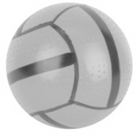 А) ловкость2.	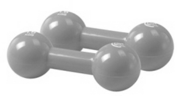 Б) выносливость3. 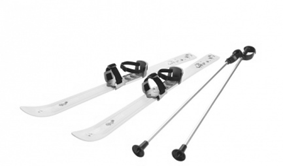 В) силаа)  – мяч для гольфа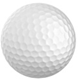 б) – фитбол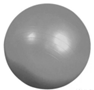 в)   – баскетбольный мяч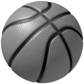 г) – футбольный мяч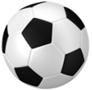 д) – теннисный мяч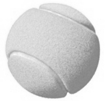 е)  – гандбольный мяч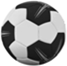 № вопросаОтвет161718123451819123192012345620